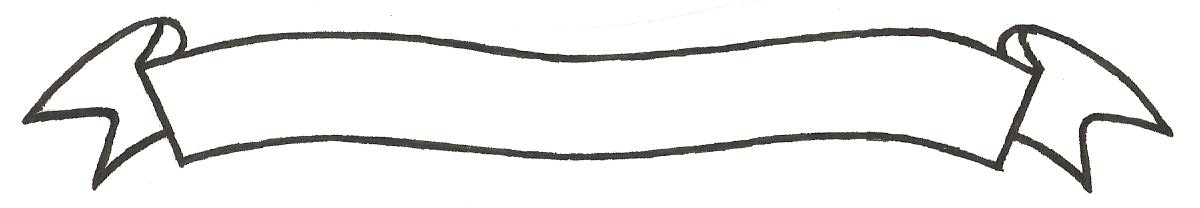 MERU UNIVERSITY OF SCIENCE AND TECHNOLOGYP.O. Box 972-60200 – Meru-Kenya. Tel: 020-2069349, 061-2309217. 064-30320 Cell phone: +254 712524293, +254 789151411 Fax: 064-30321Website: www.must.ac.ke  Email: info@must.ac.ke    University Examinations 2016/2017FOURTH YEAR, FIRST SEMESTER EXAMINATION FOR THE DEGREE OF BACHELOR OF SCIENCE IN BIOLOGICAL SCIENCES.SBT 2409: APPLIED MICROBIOLOGYDATE: DECEMBER, 2016                                                                          TIME: 2 HOURSINSTRUCTIONS: -	Answer question one and any other two questionsQUESTION ONE (30 MARKS)Describe the following processes 						(9 marks)Batch fermentationFed-batch fermentationDescribe the down stream processing of fermentation 			(3 marks)Explain giving examples the use of microbes in the food and beverage industry (4 marks)Explain three benefits of plant-microbe interations in agriculture		 (6 marks)Outline the categories of human therapeutic biomolecules produced through recombinant DNA technology								 (6 marks)Describe the types of mycorrhizae 						(2 marks)QUESTION TWO (20 MARKS)Discuss the steps in cheese production.						(20 marks)QUESTION THREE (20 MARKS)Discuss the process of biological nitrogen fixation.					(20 marks)QUESTION FOUR (20 MARKS)Discuss the benefits of microbial recombinant DNA technology in agriculture.	(20 marks)